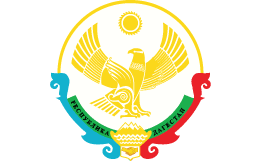 РЕСПУБЛИКА ДАГЕСТАНМУНИЦИПАЛЬНОЕ КАЗЕННОЕ ОБЩЕОБРАЗОВАТЕЛЬНОЕ УЧРЕЖДЕНИЕ «МАЛОАРЕШЕВСКАЯ  СРЕДНЯЯ ОБЩЕОБРАЗОВАТЕЛЬНАЯ ШКОЛА»(МКОУ «МАЛОАРЕШЕВСКАЯ СОШ»)368806,  РЕСПУБЛИКА ДАГЕСТАН, М. Р-Н КИЗЛЯРСКИЙ, С.П. СЕЛЬСОВЕТ МАЛОАРЕШЕВСКИЙ, С. МАЛАЯ АРЕШЕВКА,УЛ. ДРОБОТ, Д. 7АE-mail: ivanovna55555@mail.ru ОКПО 86073899, ОГРН 1040501098868, ОКАТО 82227860001, ИНН/КПП 0547005820/  051701001____                                          __  ________      _______                                               ________      ПРИКАЗот 21.02.2022г.	№ Об утверждении Положения об оценке коррупционных рисков Руководствуясь Федеральным законом от 25 декабря 2008 г. № 273-ФЗ «О противодействии коррупции», в целях организации работы по профилактике коррупционных и иных правонарушений, а также повышения эффективности деятельности муниципального казенного общеобразовательного учреждения «Малоарешевская средняя общеобразовательная школа» в области противодействия коррупции приказываю ПРИКАЗЫВАЮ:1. Утвердить Положение об оценке коррупционных рисков в муниципальном казенном общеобразовательном учреждении «Малоарешевская средняя общеобразовательная школа» согласно приложению. 2. Разместить Положение об оценке коррупционных рисков в муниципальном казенном общеобразовательном учреждении «Малоарешевская  средняя общеобразовательная школа» на официальном сайте учреждения. 3. Ознакомить работников муниципального казенного общеобразовательного учреждения «Малоарешевская  средняя общеобразовательная школа» с настоящим приказом под личную подпись. 4. Настоящий приказ вступает в силу со дня его принятия. 5. Контроль за исполнением настоящего приказа оставляю за собой. Директор__________________Кудряшова А.А.Утверждено приказом от 21.02.2022г. №   Директор МКОУ «Малоарешевская СОШ» _________Кудряшова А.А. (приложение) Положение об оценке коррупционных рисковв муниципальном казенном общеобразовательном учреждении «Малоарешевская средняя общеобразовательная школа»  1. Общие положения 1.1. Оценка коррупционных рисков является важнейшим элементом антикоррупционной политики муниципального казенного общеобразовательного учреждения «Малоарешевская средняя общеобразовательная школа»(далее – Учреждение), позволяющая обеспечить соответствие реализуемых антикоррупционных мероприятий специфике деятельности Учреждения и рационально использовать ресурсы, направляемые на проведение работы по профилактике коррупции в Учреждении. 1.2. Целью оценки коррупционных рисков является определение конкретных процессов и видов деятельности Учреждения, при реализации которых наиболее высока вероятность совершения работниками Учреждения коррупционных правонарушений, как в целях получения личной выгоды, так и в целях получения выгоды Учреждением. 1.3. Настоящее Положение разработано с учетом Методических рекомендаций по разработке и принятию организациями мер по предупреждению и противодействию коррупции, разработанных Министерством труда и социальной защиты Российской Федерации, Устава Учреждения и других локальных актов Учреждения. 2. Порядок оценки коррупционных рисков 2.1. Оценка коррупционных рисков в деятельности Учреждения проводится как на стадии разработки антикоррупционной политики, так и после её утверждения на регулярной основе ежегодно до 1 марта. На основании оценки коррупционных рисков составляется перечень коррупционно-опасных функций, и разрабатывается комплекс мер по устранению или минимизации коррупционных рисков. 2.2. Оценку коррупционных рисков в деятельности Учреждения осуществляет директор школы, ответственный за профилактику коррупционных правонарушений. 2.3. Этапы проведения оценки коррупционных рисков: 1. Провести анализ деятельности Учреждения, выделив: отдельные процессы; составные элементы процессов (подпроцессы). 2. Выделить «критические точки» (элементы (подпроцессы), при реализации которых наиболее вероятно возникновение коррупционных правонарушений). 3. Составить для подпроцессов, реализация которых связана с коррупционным риском, описание возможных коррупционных правонарушений, включающее: характеристику выгоды или преимущество, которое может быть получено работником Учреждения или Учреждением при совершении коррупционного правонарушения; должности в Учреждении, которые являются «ключевыми» для совершения коррупционного правонарушения; возможные формы осуществления коррупционных платежей (денежное вознаграждение, услуги, преимущества и т.д.). 4. Разработать на основании проведенного анализа карту коррупционных рисков Учреждения (сводное описание «критических точек» и возможных коррупционных правонарушений). 5. Сформировать перечень должностей, связанных с высоким коррупционным риском. 6. Разработать комплекс мер по устранению или минимизации коррупционных рисков. Такие меры разрабатываются для каждой «критической точки». В зависимости от специфики конкретного процесса такие меры включают: проведение обучающих мероприятий для работников Учреждения по вопросам противодействия коррупции; согласование с органом исполнительной государственной власти (органом местного самоуправления), осуществляющим функции учредителя, решений по отдельным вопросам перед их принятием; создание форм отчетности по результатам принятых решений (например, ежегодный отчет о деятельности, о реализации программы и т.д.); внедрение систем электронного взаимодействия с гражданами и организациями; осуществление внутреннего контроля за исполнением работниками Учреждения своих обязанностей (проверочные мероприятия на основании поступившей информации о проявлениях коррупции); регламентация сроков и порядка реализации подпроцессов с повышенным уровнем коррупционной уязвимости; использование видео- и звукозаписывающих устройств в местах приема граждан и представителей организаций и иные меры. 3. Карта коррупционных рисков 3.1. Карта коррупционных рисков (далее – Карта) содержит: зоны повышенного коррупционного риска (коррупционноопасные функции и полномочия), которые считаются наиболее предрасполагающими к возникновению коррупционных правонарушений; перечень должностей Учреждения, связанных с определенной зоной повышенного коррупционного риска (с реализацией коррупционноопасных функций и полномочий); типовые ситуации, характеризующие выгоды или преимущества, которые могут быть получены отдельными работниками при совершении коррупционного правонарушения; меры по устранению или минимизации коррупционноопасных функций. 3.2. Карта разрабатывается должностным лицом, ответственным за профилактику коррупционных правонарушений в Учреждении, в соответствии с формой, указанной в приложении к настоящему Положению, и утверждается руководителем Учреждения. 3.3. Изменению карта подлежит: по результатам ежегодного проведения оценки коррупционных рисков в Учреждении; в случае внесения изменений в должностные инструкции работников Учреждения, должности которых указаны в Карте, или учредительные документы Учреждения; в случае выявления фактов коррупции в Учреждении. Приложение к Положению об оценке коррупционных рисков в МКОУ «Малоарешевская СОШ»Карта коррупционных рисков№ п/пЗоны повышенного коррупционного риска (коррупционноопасные полномочия)ДолжностьТиповые ситуацииМеры по минимизации (устранению) коррупционного риска1